Superworm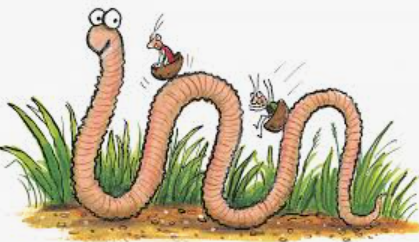 Write 3 sentences to describe Superworm1. Superworm is __________________________________________________________________________________________2. ____________________________________________________________________________________________________3. ____________________________________________________________________________________________________